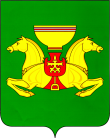 Руководствуясь ст.ст.35,40 Устава муниципального образования Аскизский район от 20.12.2005 г., Администрация Аскизского района Республики Хакасия постановляет:1.Внести изменения в Муниципальную программу «Старшее поколение», утвержденную постановлением Администрации Аскизского района Республики Хакасия от 13.11.2020г. № 870-п:Таблицу 1 в разделе «4.Перечень программных мероприятий» изложить в новой редакции согласно приложению.2. Направить настоящее постановление для опубликования в редакцию газеты «Аскизский труженик» и разместить на официальном сайте Администрации Аскизского района Республики Хакасия.Глава Администрации                                                                          А.В.ЧелтыгмашевПриложение к постановлению Администрации Аскизскогорайона Республики Хакасия от 23.09.2022  № 718-пПеречень основных мероприятийТаблица 1.ПОЯСНИТЕЛЬНАЯ ЗАПИСКАК проектупостановления Администрации Аскизского района Республики Хакасия «О внесении изменений в Муниципальную программу «Старшее поколение», утвержденную постановлением Администрации Аскизского района Республики Хакасияот 13.11.2020. № 870-п»В Муниципальную программу вносятся следующие изменения:1. В пункт «Задача 2. Организация свободного времени и культурного досуга пожилых людей» добавляется подпункт 2.5. «Празднование юбилейных дат общественных организаций Аскизского района» и в графу «ответственный исполнитель» добавляются слова «Администрация Аскизского района, МБУК «Аскизский РЦКД»2. В пункте «Всего по программе» в графе «Объем финансирования» в графе «всего» цифру 1992 заменить на цифру «2114,6», в графе «2022» цифру 332 заменить на 454,6.Заведующий общим отделомАдминистрации Аскизского районаРеспубликиХакасия                                                                                         Е.В.КиргинековаРОССИЙСКАЯ  ФЕДЕРАЦИЯАДМИНИСТРАЦИЯАСКИЗСКОГО  РАЙОНА РЕСПУБЛИКИ  ХАКАСИЯРОССИЙСКАЯ  ФЕДЕРАЦИЯАДМИНИСТРАЦИЯАСКИЗСКОГО  РАЙОНА РЕСПУБЛИКИ  ХАКАСИЯРОССИЙСКАЯ  ФЕДЕРАЦИЯАДМИНИСТРАЦИЯАСКИЗСКОГО  РАЙОНА РЕСПУБЛИКИ  ХАКАСИЯРОССИЯ  ФЕДЕРАЦИЯЗЫХАКАС  РЕСПУБЛИКАЗЫНЫНАСХЫС  АЙМАFЫНЫНУСТАF-ПАСТААРОССИЯ  ФЕДЕРАЦИЯЗЫХАКАС  РЕСПУБЛИКАЗЫНЫНАСХЫС  АЙМАFЫНЫНУСТАF-ПАСТААПОСТАНОВЛЕНИЕПОСТАНОВЛЕНИЕПОСТАНОВЛЕНИЕот 23.09.2022от 23.09.2022с.Аскизс.Аскизс.Аскиз                                № 718-пО внесении изменений в Муниципальную программу «Старшее поколение», утвержденную постановлением Администрации Аскизского района Республики Хакасия от 13.11.2020г. № 870-пО внесении изменений в Муниципальную программу «Старшее поколение», утвержденную постановлением Администрации Аскизского района Республики Хакасия от 13.11.2020г. № 870-пО внесении изменений в Муниципальную программу «Старшее поколение», утвержденную постановлением Администрации Аскизского района Республики Хакасия от 13.11.2020г. № 870-пНаименование мероприятияОтветственный исполнительОтветственный исполнительОбъем финансирования (тыс.рублей)Объем финансирования (тыс.рублей)Объем финансирования (тыс.рублей)Объем финансирования (тыс.рублей)Объем финансирования (тыс.рублей)Объем финансирования (тыс.рублей)Объем финансирования (тыс.рублей)Объем финансирования (тыс.рублей)Объем финансирования (тыс.рублей)Объем финансирования (тыс.рублей)Объем финансирования (тыс.рублей)Объем финансирования (тыс.рублей)Источник финансированияИсточник финансированияИсточник финансированияНаименование мероприятияОтветственный исполнительОтветственный исполнительВсегов том числе по годамв том числе по годамв том числе по годамв том числе по годамв том числе по годамв том числе по годамв том числе по годамв том числе по годамв том числе по годамв том числе по годамв том числе по годамИсточник финансированияИсточник финансированияИсточник финансированияНаименование мероприятияОтветственный исполнительОтветственный исполнительВсего20212022202220232023202420242025202620262026Источник финансированияИсточник финансированияИсточник финансированияЗадача 1 Укрепление социальной защищенности пожилых людейЗадача 1 Укрепление социальной защищенности пожилых людейЗадача 1 Укрепление социальной защищенности пожилых людейЗадача 1 Укрепление социальной защищенности пожилых людейЗадача 1 Укрепление социальной защищенности пожилых людейЗадача 1 Укрепление социальной защищенности пожилых людейЗадача 1 Укрепление социальной защищенности пожилых людейЗадача 1 Укрепление социальной защищенности пожилых людейЗадача 1 Укрепление социальной защищенности пожилых людейЗадача 1 Укрепление социальной защищенности пожилых людейЗадача 1 Укрепление социальной защищенности пожилых людейИсточник финансированияИсточник финансированияИсточник финансирования1.1. Проведение  торжественно-траурных мероприятий, посвященных аварии на Чернобыльской АЭСАдминистрация Аскизского района Республики Хакасия), Управление образования администрации Аскизского района Управление культуры администрации Аскизского района ГКУ РХ «УСПН Аскизского района»  (по согласованию)Администрация Аскизского района Республики Хакасия), Управление образования администрации Аскизского района Управление культуры администрации Аскизского района ГКУ РХ «УСПН Аскизского района»  (по согласованию)601010101010101010101010Бюджет МО Аскизский районБюджет МО Аскизский районБюджет МО Аскизский район1.2. Проведение мероприятий, посвященных Всероссийскому дню памяти жертв политических репрессийАдминистрация Аскизского района, Главы сельских и городских поселений (по согласованию)Администрация Аскизского района, Главы сельских и городских поселений (по согласованию)3055555555555Бюджет МО Аскизский районБюджет МО Аскизский районБюджет МО Аскизский район1.3.Проведение торжественно-траурных мероприятий, посвященных Дню памяти жителей Хакасии, погибших в локальных войнахАдминистрация Аскизского района, Главы сельских и городских поселений (по согласованию), УСПН (по согласованию)Администрация Аскизского района, Главы сельских и городских поселений (по согласованию), УСПН (по согласованию)3055555555555Бюджет МО Аскизский районБюджет МО Аскизский районБюджет МО Аскизский район1.4.Проведение районного мероприятия посвященного Дню Победы. Приобретение подарков участникам ВОВ, вдовам участников  погибших (умерших) ВОВ,Мероприятия к 75-летию Дня ПобедыАдминистрация Аскизского района, Управление культуры,ГКУ РХ «УСПН Аскизского района» (по согласованию)Администрация Аскизского района, Управление культуры,ГКУ РХ «УСПН Аскизского района» (по согласованию)542421401409090909090909090Бюджет МО Аскизский районБюджет МО Аскизский районБюджет МО Аскизский район1.5.Проведение встреч Главы Администрации Аскизского района с ветеранами ВОВ и трудаАдминистрация Аскизского районаАдминистрация Аскизского района3055555555555Бюджет МО Аскизский районБюджет МО Аскизский районБюджет МО Аскизский район1.6. Почетные граждане Аскизского районаАдминистрация Аскизского района Республики ХакасияАдминистрация Аскизского района Республики Хакасия1227,3230269,3269,3182182182182182182182182Бюджет МО Аскизский районБюджет МО Аскизский районБюджет МО Аскизский район1.7.Проведение мероприятий, посвященных Международному дню пожилого человека, чествование пожилых людейАдминистрация Аскизского района, ГКУ РХ «УСПН Аскизского района» (по согласованию)Администрация Аскизского района, ГКУ РХ «УСПН Аскизского района» (по согласованию)1502525252525252525252525Бюджет МО Аскизский районБюджет МО Аскизский районБюджет МО Аскизский район1.8. Проведение траурных мероприятийАдминистрация Аскизского района Республики ХакасияАдминистрация Аскизского района Республики Хакасия60101010101010101010101010Бюджет МО Аскизский районБюджет МО Аскизский районЗадача 2. Организация свободного времени и культурного досуга пожилых людейЗадача 2. Организация свободного времени и культурного досуга пожилых людейЗадача 2. Организация свободного времени и культурного досуга пожилых людейЗадача 2. Организация свободного времени и культурного досуга пожилых людейЗадача 2. Организация свободного времени и культурного досуга пожилых людейЗадача 2. Организация свободного времени и культурного досуга пожилых людейЗадача 2. Организация свободного времени и культурного досуга пожилых людейЗадача 2. Организация свободного времени и культурного досуга пожилых людейЗадача 2. Организация свободного времени и культурного досуга пожилых людейЗадача 2. Организация свободного времени и культурного досуга пожилых людейЗадача 2. Организация свободного времени и культурного досуга пожилых людейЗадача 2. Организация свободного времени и культурного досуга пожилых людейЗадача 2. Организация свободного времени и культурного досуга пожилых людейЗадача 2. Организация свободного времени и культурного досуга пожилых людейЗадача 2. Организация свободного времени и культурного досуга пожилых людейЗадача 2. Организация свободного времени и культурного досуга пожилых людейЗадача 2. Организация свободного времени и культурного досуга пожилых людейЗадача 2. Организация свободного времени и культурного досуга пожилых людей2.1. Вовлечение пожилых людей в общественную жизнь района посредством участия в местных клубах, в организации кружковой работы (рукоделие, вязание, кулинария, садово-огороднические навыки и т.д.)2.1. Вовлечение пожилых людей в общественную жизнь района посредством участия в местных клубах, в организации кружковой работы (рукоделие, вязание, кулинария, садово-огороднические навыки и т.д.)Администрация Аскизского района, Управление культуры, Главы поселений Аскизского района (по согласованию)В рамках районных целевых программВ рамках районных целевых программВ рамках районных целевых программВ рамках районных целевых программВ рамках районных целевых программВ рамках районных целевых программВ рамках районных целевых программВ рамках районных целевых программВ рамках районных целевых программВ рамках районных целевых программВ рамках районных целевых программВ рамках районных целевых программВ рамках районных целевых программВ рамках районных целевых программБюджет МО Аскизский район2.2. Организация и поддержка работы самодеятельных художественных коллективов  ветеранов при местных учреждениях культуры 2.2. Организация и поддержка работы самодеятельных художественных коллективов  ветеранов при местных учреждениях культуры Управление культуры администрации Аскизского района,Управление культуры администрации Аскизского районаВ рамках бюджетных ассигнований, предусмотренных на соответствующий финансовый годВ рамках бюджетных ассигнований, предусмотренных на соответствующий финансовый годВ рамках бюджетных ассигнований, предусмотренных на соответствующий финансовый годВ рамках бюджетных ассигнований, предусмотренных на соответствующий финансовый годВ рамках бюджетных ассигнований, предусмотренных на соответствующий финансовый годВ рамках бюджетных ассигнований, предусмотренных на соответствующий финансовый годВ рамках бюджетных ассигнований, предусмотренных на соответствующий финансовый годВ рамках бюджетных ассигнований, предусмотренных на соответствующий финансовый годВ рамках бюджетных ассигнований, предусмотренных на соответствующий финансовый годВ рамках бюджетных ассигнований, предусмотренных на соответствующий финансовый годВ рамках бюджетных ассигнований, предусмотренных на соответствующий финансовый годВ рамках бюджетных ассигнований, предусмотренных на соответствующий финансовый годВ рамках бюджетных ассигнований, предусмотренных на соответствующий финансовый годВ рамках бюджетных ассигнований, предусмотренных на соответствующий финансовый годБюджет МО Аскизский район2.3. Участие в летней Спартакиаде ветеранов спорта Аскизского района (по 8 видам спорта) 2.3. Участие в летней Спартакиаде ветеранов спорта Аскизского района (по 8 видам спорта) МБУ Районная спортивная школа им.С.З.КарамчаковаВ рамках бюджетных ассигнований, предусмотренных на соответствующий финансовый годВ рамках бюджетных ассигнований, предусмотренных на соответствующий финансовый годВ рамках бюджетных ассигнований, предусмотренных на соответствующий финансовый годВ рамках бюджетных ассигнований, предусмотренных на соответствующий финансовый годВ рамках бюджетных ассигнований, предусмотренных на соответствующий финансовый годВ рамках бюджетных ассигнований, предусмотренных на соответствующий финансовый годВ рамках бюджетных ассигнований, предусмотренных на соответствующий финансовый годВ рамках бюджетных ассигнований, предусмотренных на соответствующий финансовый годВ рамках бюджетных ассигнований, предусмотренных на соответствующий финансовый годВ рамках бюджетных ассигнований, предусмотренных на соответствующий финансовый годВ рамках бюджетных ассигнований, предусмотренных на соответствующий финансовый годВ рамках бюджетных ассигнований, предусмотренных на соответствующий финансовый годВ рамках бюджетных ассигнований, предусмотренных на соответствующий финансовый годВ рамках бюджетных ассигнований, предусмотренных на соответствующий финансовый годБюджет МО Аскизский район2.4. Активация библиотечного обслуживания (в том числе на дому) для маломобильных групп пожилых людей2.4. Активация библиотечного обслуживания (в том числе на дому) для маломобильных групп пожилых людейУправление культуры администрации Аскизского района Республики ХакасияВ рамках бюджетных ассигнований, предусмотренных на соответствующий финансовый годВ рамках бюджетных ассигнований, предусмотренных на соответствующий финансовый годВ рамках бюджетных ассигнований, предусмотренных на соответствующий финансовый годВ рамках бюджетных ассигнований, предусмотренных на соответствующий финансовый годВ рамках бюджетных ассигнований, предусмотренных на соответствующий финансовый годВ рамках бюджетных ассигнований, предусмотренных на соответствующий финансовый годВ рамках бюджетных ассигнований, предусмотренных на соответствующий финансовый годВ рамках бюджетных ассигнований, предусмотренных на соответствующий финансовый годВ рамках бюджетных ассигнований, предусмотренных на соответствующий финансовый годВ рамках бюджетных ассигнований, предусмотренных на соответствующий финансовый годВ рамках бюджетных ассигнований, предусмотренных на соответствующий финансовый годВ рамках бюджетных ассигнований, предусмотренных на соответствующий финансовый годВ рамках бюджетных ассигнований, предусмотренных на соответствующий финансовый годВ рамках бюджетных ассигнований, предусмотренных на соответствующий финансовый годБюджет МО Аскизский район2.5. Празднование юбилейных дат общественных организаций Аскизского района2.5. Празднование юбилейных дат общественных организаций Аскизского районаАдминистрация Аскизского района,МБУК «Аскизский РЦКД»122,600122,6122,6000000000Всего по программеВсего по программе2251,9332332591,9591,9332332332332332332332332332Бюджет МО Аскизский район